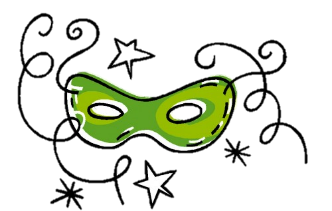 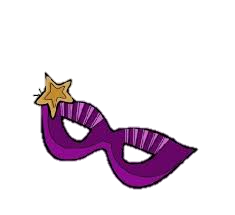 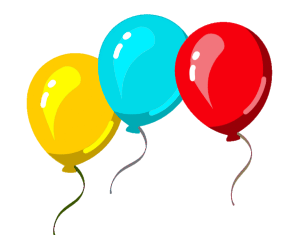 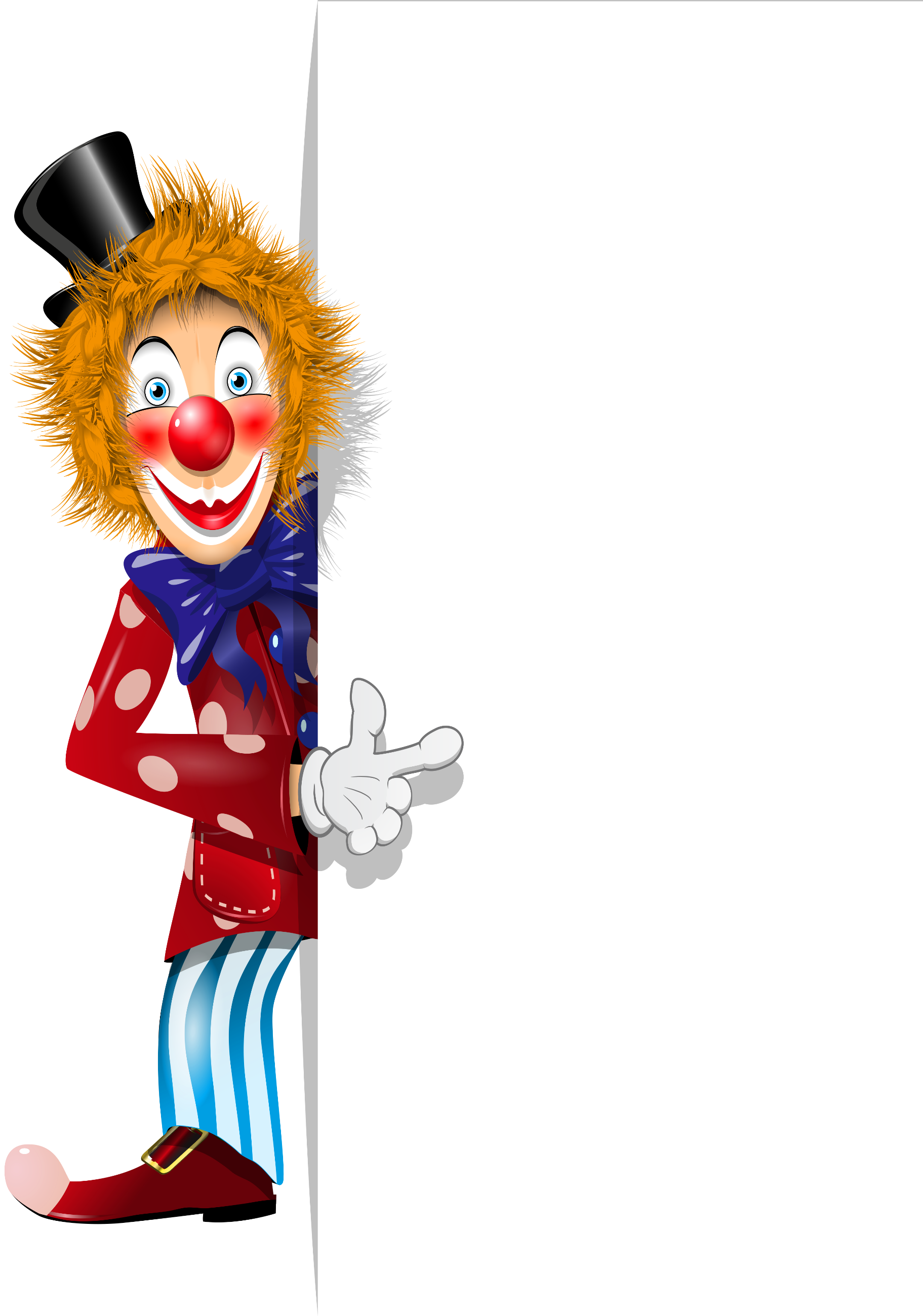 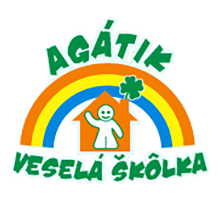 MŠ AGÁTIK POZÝVA DETI, RODIČOV A PRIATEĽOV ŠKOLY NA FAŠIANGOVÝ SPRIEVOD V MASKÁCH           KEDY? 18.2.2020 o 15:30hod 	    TRASA SPRIEVODU: 	                     od MŠ Agátik, na koniec pešej zóny - smer ZŠ J.Kráľa a späť                   FAŠIANGOVNÍCI:                  rodičia s deťmi, zamestnanci MŠ,                 ...pridať sa môže každý...              Potešia šišky, fánky pre deti a okoloidúcich.                 Bližšie informácie podajú pani učiteľky    v každej triede. 